www.defensoria.gob.sv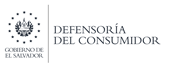 Referencia.   Espacio reservado para UAIPEspacio reservado para UAIPEspacio reservado para UAIPSolicitud de información1. Datos de la persona solicitante1. Datos de la persona solicitantePersona JurídicaNombre completo 1. Datos de la persona solicitante1. Datos de la persona solicitantePersona NaturalTipo de documentoN.° de documentoN.° de documento1. Datos de la persona solicitante1. Datos de la persona solicitanteNombre del apoderado(a) o representante:Nombre del apoderado(a) o representante:Nombre del apoderado(a) o representante:Nombre del apoderado(a) o representante:Documento(s) que acredita su representación: Documento(s) que acredita su representación: Documento(s) que acredita su representación: Documento(s) que acredita su representación: 1. Datos de la persona solicitante1. Datos de la persona solicitante1. Datos de la persona solicitante1. Datos de la persona solicitante2. Medios de NotificaciónDirección de correo (s) electrónico (s), dirección física o fax:Dirección de correo (s) electrónico (s), dirección física o fax:Dirección de correo (s) electrónico (s), dirección física o fax:Dirección de correo (s) electrónico (s), dirección física o fax:2. Medios de Notificación2. Medios de NotificaciónMedio para recibir notificaciones:Medio para recibir notificaciones:Medio para recibir notificaciones:Medio para recibir notificaciones:Medio para recibir notificaciones:2. Medios de NotificaciónCorreo electrónicoCorreo electrónico2. Medios de Notificación2. Medios de NotificaciónFaxFax2. Medios de Notificación2. Medios de NotificaciónDirección físicaDirección físicaTeléfono de contacto 12. Medios de Notificación2. Medios de NotificaciónPresencialPresencialTeléfono de contacto 22. Medios de Notificación3. Información que solicitaDescripción de la información: Favor describir clara y precisa la información pública que solicita. Si los detalles proporcionados no bastasen para localizarla, se le solicitará indicar otros elementos para ubicarla. Este requerimiento interrumpirá el plazo de entrega de la información, de acuerdo con el Artículo 66 inciso quinto LAIP.3. Información que solicita3. Información que solicita3. Información que solicita3. Información que solicita3. Información que solicita3. Información que solicita3. Información que solicita3. Información que solicita3. Información que solicita3. Información que solicita3. Información que solicita3. Información que solicita3. Información que solicita4. Medio en el que desea recibir la información4. Medio en el que desea recibir la informaciónElectrónicoElectrónicoElectrónicoElectrónicoElectrónicoImpresoImpresoImpresoImpresoImpresoIMPORTANTE: Si es representante o apoderado(a) legal deberá presentar los documentos que lo acreditan frente a la Oficial de Información y esta solicitud firmada.IMPORTANTE: Si es representante o apoderado(a) legal deberá presentar los documentos que lo acreditan frente a la Oficial de Información y esta solicitud firmada.IMPORTANTE: Si es representante o apoderado(a) legal deberá presentar los documentos que lo acreditan frente a la Oficial de Información y esta solicitud firmada.4. Medio en el que desea recibir la informaciónIMPORTANTE: Si es representante o apoderado(a) legal deberá presentar los documentos que lo acreditan frente a la Oficial de Información y esta solicitud firmada.IMPORTANTE: Si es representante o apoderado(a) legal deberá presentar los documentos que lo acreditan frente a la Oficial de Información y esta solicitud firmada.IMPORTANTE: Si es representante o apoderado(a) legal deberá presentar los documentos que lo acreditan frente a la Oficial de Información y esta solicitud firmada.4. Medio en el que desea recibir la informaciónUSBCopia simple*IMPORTANTE: Si es representante o apoderado(a) legal deberá presentar los documentos que lo acreditan frente a la Oficial de Información y esta solicitud firmada.IMPORTANTE: Si es representante o apoderado(a) legal deberá presentar los documentos que lo acreditan frente a la Oficial de Información y esta solicitud firmada.IMPORTANTE: Si es representante o apoderado(a) legal deberá presentar los documentos que lo acreditan frente a la Oficial de Información y esta solicitud firmada.4. Medio en el que desea recibir la informaciónIMPORTANTE: Si es representante o apoderado(a) legal deberá presentar los documentos que lo acreditan frente a la Oficial de Información y esta solicitud firmada.IMPORTANTE: Si es representante o apoderado(a) legal deberá presentar los documentos que lo acreditan frente a la Oficial de Información y esta solicitud firmada.IMPORTANTE: Si es representante o apoderado(a) legal deberá presentar los documentos que lo acreditan frente a la Oficial de Información y esta solicitud firmada.4. Medio en el que desea recibir la informaciónCD*Copia certificada*IMPORTANTE: Si es representante o apoderado(a) legal deberá presentar los documentos que lo acreditan frente a la Oficial de Información y esta solicitud firmada.IMPORTANTE: Si es representante o apoderado(a) legal deberá presentar los documentos que lo acreditan frente a la Oficial de Información y esta solicitud firmada.IMPORTANTE: Si es representante o apoderado(a) legal deberá presentar los documentos que lo acreditan frente a la Oficial de Información y esta solicitud firmada.4. Medio en el que desea recibir la informaciónIMPORTANTE: Si es representante o apoderado(a) legal deberá presentar los documentos que lo acreditan frente a la Oficial de Información y esta solicitud firmada.IMPORTANTE: Si es representante o apoderado(a) legal deberá presentar los documentos que lo acreditan frente a la Oficial de Información y esta solicitud firmada.IMPORTANTE: Si es representante o apoderado(a) legal deberá presentar los documentos que lo acreditan frente a la Oficial de Información y esta solicitud firmada.4. Medio en el que desea recibir la informaciónDVD*Consulta directaIMPORTANTE: Si es representante o apoderado(a) legal deberá presentar los documentos que lo acreditan frente a la Oficial de Información y esta solicitud firmada.IMPORTANTE: Si es representante o apoderado(a) legal deberá presentar los documentos que lo acreditan frente a la Oficial de Información y esta solicitud firmada.IMPORTANTE: Si es representante o apoderado(a) legal deberá presentar los documentos que lo acreditan frente a la Oficial de Información y esta solicitud firmada.4. Medio en el que desea recibir la información4. Medio en el que desea recibir la informaciónCorreo electrónico4. Medio en el que desea recibir la informaciónLugar y fecha de presentaciónLugar y fecha de presentaciónLugar y fecha de presentación4. Medio en el que desea recibir la información4. Medio en el que desea recibir la informaciónNota: *Sin perjuicio de la gratuidad en la entrega de la información, las copias simples o certificadas que pase de las 10 páginas, deberá ser asumidas por la persona usuaria.Nota: *Sin perjuicio de la gratuidad en la entrega de la información, las copias simples o certificadas que pase de las 10 páginas, deberá ser asumidas por la persona usuaria.Nota: *Sin perjuicio de la gratuidad en la entrega de la información, las copias simples o certificadas que pase de las 10 páginas, deberá ser asumidas por la persona usuaria.Nota: *Sin perjuicio de la gratuidad en la entrega de la información, las copias simples o certificadas que pase de las 10 páginas, deberá ser asumidas por la persona usuaria.Nota: *Sin perjuicio de la gratuidad en la entrega de la información, las copias simples o certificadas que pase de las 10 páginas, deberá ser asumidas por la persona usuaria.Nota: *Sin perjuicio de la gratuidad en la entrega de la información, las copias simples o certificadas que pase de las 10 páginas, deberá ser asumidas por la persona usuaria.Nota: *Sin perjuicio de la gratuidad en la entrega de la información, las copias simples o certificadas que pase de las 10 páginas, deberá ser asumidas por la persona usuaria.Nota: *Sin perjuicio de la gratuidad en la entrega de la información, las copias simples o certificadas que pase de las 10 páginas, deberá ser asumidas por la persona usuaria.Nota: *Sin perjuicio de la gratuidad en la entrega de la información, las copias simples o certificadas que pase de las 10 páginas, deberá ser asumidas por la persona usuaria.Nota: *Sin perjuicio de la gratuidad en la entrega de la información, las copias simples o certificadas que pase de las 10 páginas, deberá ser asumidas por la persona usuaria.4. Medio en el que desea recibir la informaciónNota: *Sin perjuicio de la gratuidad en la entrega de la información, las copias simples o certificadas que pase de las 10 páginas, deberá ser asumidas por la persona usuaria.Nota: *Sin perjuicio de la gratuidad en la entrega de la información, las copias simples o certificadas que pase de las 10 páginas, deberá ser asumidas por la persona usuaria.Nota: *Sin perjuicio de la gratuidad en la entrega de la información, las copias simples o certificadas que pase de las 10 páginas, deberá ser asumidas por la persona usuaria.Nota: *Sin perjuicio de la gratuidad en la entrega de la información, las copias simples o certificadas que pase de las 10 páginas, deberá ser asumidas por la persona usuaria.Nota: *Sin perjuicio de la gratuidad en la entrega de la información, las copias simples o certificadas que pase de las 10 páginas, deberá ser asumidas por la persona usuaria.Nota: *Sin perjuicio de la gratuidad en la entrega de la información, las copias simples o certificadas que pase de las 10 páginas, deberá ser asumidas por la persona usuaria.Nota: *Sin perjuicio de la gratuidad en la entrega de la información, las copias simples o certificadas que pase de las 10 páginas, deberá ser asumidas por la persona usuaria.Nota: *Sin perjuicio de la gratuidad en la entrega de la información, las copias simples o certificadas que pase de las 10 páginas, deberá ser asumidas por la persona usuaria.Nota: *Sin perjuicio de la gratuidad en la entrega de la información, las copias simples o certificadas que pase de las 10 páginas, deberá ser asumidas por la persona usuaria.Nota: *Sin perjuicio de la gratuidad en la entrega de la información, las copias simples o certificadas que pase de las 10 páginas, deberá ser asumidas por la persona usuaria.4. Medio en el que desea recibir la informaciónFirma o huellaSello de recepciónSello de recepciónSello de recepciónSello de recepciónSello de recepciónSello de recepciónSello de recepciónAída Funes RivasOficial de Información y TransparenciaAída Funes RivasOficial de Información y TransparenciaAída Funes RivasOficial de Información y TransparenciaAída Funes RivasOficial de Información y TransparenciaDirección:Segundo Nivel del Edificio Defensoría del Consumidor,        Calle Circunvalación No. 20, Plan de la Laguna,                   Antiguo Cuscatlán, La LibertadHorario de atención: Lunes a viernes de 8:00 a.m. a 4:00 p.m.Dirección:Segundo Nivel del Edificio Defensoría del Consumidor,        Calle Circunvalación No. 20, Plan de la Laguna,                   Antiguo Cuscatlán, La LibertadHorario de atención: Lunes a viernes de 8:00 a.m. a 4:00 p.m.Dirección:Segundo Nivel del Edificio Defensoría del Consumidor,        Calle Circunvalación No. 20, Plan de la Laguna,                   Antiguo Cuscatlán, La LibertadHorario de atención: Lunes a viernes de 8:00 a.m. a 4:00 p.m.Dirección:Segundo Nivel del Edificio Defensoría del Consumidor,        Calle Circunvalación No. 20, Plan de la Laguna,                   Antiguo Cuscatlán, La LibertadHorario de atención: Lunes a viernes de 8:00 a.m. a 4:00 p.m.Dirección:Segundo Nivel del Edificio Defensoría del Consumidor,        Calle Circunvalación No. 20, Plan de la Laguna,                   Antiguo Cuscatlán, La LibertadHorario de atención: Lunes a viernes de 8:00 a.m. a 4:00 p.m.Dirección:Segundo Nivel del Edificio Defensoría del Consumidor,        Calle Circunvalación No. 20, Plan de la Laguna,                   Antiguo Cuscatlán, La LibertadHorario de atención: Lunes a viernes de 8:00 a.m. a 4:00 p.m.Correo electrónico:transparencia@defensoria.gob.svTeléfonos:2526-9006 y 2526-9063Correo electrónico:transparencia@defensoria.gob.svTeléfonos:2526-9006 y 2526-9063Información adicional:Información adicional:Esta información es de carácter opcional, pero de suma importancia para fines estadísticos. Si usted acepta brindar estos datos, nuestra institución no los publicará de forma individual bajo ninguna circunstancia, solamente serán divulgados los resultados estadísticos de forma general.Esta información es de carácter opcional, pero de suma importancia para fines estadísticos. Si usted acepta brindar estos datos, nuestra institución no los publicará de forma individual bajo ninguna circunstancia, solamente serán divulgados los resultados estadísticos de forma general.Esta información es de carácter opcional, pero de suma importancia para fines estadísticos. Si usted acepta brindar estos datos, nuestra institución no los publicará de forma individual bajo ninguna circunstancia, solamente serán divulgados los resultados estadísticos de forma general.Esta información es de carácter opcional, pero de suma importancia para fines estadísticos. Si usted acepta brindar estos datos, nuestra institución no los publicará de forma individual bajo ninguna circunstancia, solamente serán divulgados los resultados estadísticos de forma general.Esta información es de carácter opcional, pero de suma importancia para fines estadísticos. Si usted acepta brindar estos datos, nuestra institución no los publicará de forma individual bajo ninguna circunstancia, solamente serán divulgados los resultados estadísticos de forma general.Esta información es de carácter opcional, pero de suma importancia para fines estadísticos. Si usted acepta brindar estos datos, nuestra institución no los publicará de forma individual bajo ninguna circunstancia, solamente serán divulgados los resultados estadísticos de forma general.Esta información es de carácter opcional, pero de suma importancia para fines estadísticos. Si usted acepta brindar estos datos, nuestra institución no los publicará de forma individual bajo ninguna circunstancia, solamente serán divulgados los resultados estadísticos de forma general.Esta información es de carácter opcional, pero de suma importancia para fines estadísticos. Si usted acepta brindar estos datos, nuestra institución no los publicará de forma individual bajo ninguna circunstancia, solamente serán divulgados los resultados estadísticos de forma general.Esta información es de carácter opcional, pero de suma importancia para fines estadísticos. Si usted acepta brindar estos datos, nuestra institución no los publicará de forma individual bajo ninguna circunstancia, solamente serán divulgados los resultados estadísticos de forma general.Esta información es de carácter opcional, pero de suma importancia para fines estadísticos. Si usted acepta brindar estos datos, nuestra institución no los publicará de forma individual bajo ninguna circunstancia, solamente serán divulgados los resultados estadísticos de forma general.Esta información es de carácter opcional, pero de suma importancia para fines estadísticos. Si usted acepta brindar estos datos, nuestra institución no los publicará de forma individual bajo ninguna circunstancia, solamente serán divulgados los resultados estadísticos de forma general.Esta información es de carácter opcional, pero de suma importancia para fines estadísticos. Si usted acepta brindar estos datos, nuestra institución no los publicará de forma individual bajo ninguna circunstancia, solamente serán divulgados los resultados estadísticos de forma general.Esta información es de carácter opcional, pero de suma importancia para fines estadísticos. Si usted acepta brindar estos datos, nuestra institución no los publicará de forma individual bajo ninguna circunstancia, solamente serán divulgados los resultados estadísticos de forma general.GéneroNacionalidadNacionalidadNacionalidadNacionalidadNacionalidadEdad añosOcupaciónOcupaciónOcupaciónOcupaciónOcupaciónDepartamentoNivel educativoNivel educativoNivel educativoNivel educativoNivel educativoMunicipioOtros Datos:  Periodista         Profesional        Estudiante        Investigador/a         Otros            Menor de edad           ONG         Otros Datos:  Periodista         Profesional        Estudiante        Investigador/a         Otros            Menor de edad           ONG         Otros Datos:  Periodista         Profesional        Estudiante        Investigador/a         Otros            Menor de edad           ONG         Otros Datos:  Periodista         Profesional        Estudiante        Investigador/a         Otros            Menor de edad           ONG         Otros Datos:  Periodista         Profesional        Estudiante        Investigador/a         Otros            Menor de edad           ONG         Otros Datos:  Periodista         Profesional        Estudiante        Investigador/a         Otros            Menor de edad           ONG         Otros Datos:  Periodista         Profesional        Estudiante        Investigador/a         Otros            Menor de edad           ONG         Otros Datos:  Periodista         Profesional        Estudiante        Investigador/a         Otros            Menor de edad           ONG         Otros Datos:  Periodista         Profesional        Estudiante        Investigador/a         Otros            Menor de edad           ONG         Otros Datos:  Periodista         Profesional        Estudiante        Investigador/a         Otros            Menor de edad           ONG         Otros Datos:  Periodista         Profesional        Estudiante        Investigador/a         Otros            Menor de edad           ONG         Otros Datos:  Periodista         Profesional        Estudiante        Investigador/a         Otros            Menor de edad           ONG         Otros Datos:  Periodista         Profesional        Estudiante        Investigador/a         Otros            Menor de edad           ONG         Otros Datos:  Periodista         Profesional        Estudiante        Investigador/a         Otros            Menor de edad           ONG         